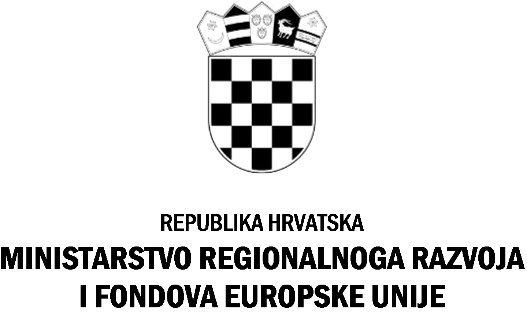 PRIJAVNI OBRAZAC zaJavni natječaj za imenovanje glavnog tajnika/ce Ministarstva regionalnoga razvoja i fondova Europske unije Datum:                                                                                          Vlastoručni potpis kandidata/kinje________________                                                                      ___________________PODACI O RADNOM MJESTU NA KOJE SE PRIJAVA ODNOSI:PODACI O RADNOM MJESTU NA KOJE SE PRIJAVA ODNOSI:PODACI O RADNOM MJESTU NA KOJE SE PRIJAVA ODNOSI:PODACI O RADNOM MJESTU NA KOJE SE PRIJAVA ODNOSI:Glavni tajnik/ica (radno mjesto br. 8) Glavni tajnik/ica (radno mjesto br. 8) Glavni tajnik/ica (radno mjesto br. 8) Glavni tajnik/ica (radno mjesto br. 8) OSOBNI PODACI KANDIDATAOSOBNI PODACI KANDIDATAOSOBNI PODACI KANDIDATAOSOBNI PODACI KANDIDATAIme:Prezime:OIB:Stručno zvanje:Podaci za kontakt kandidata:Podaci za kontakt kandidata:Podaci za kontakt kandidata:Podaci za kontakt kandidata:Adresa stanovanja:Telefon:Broj mobitela:e-mail: